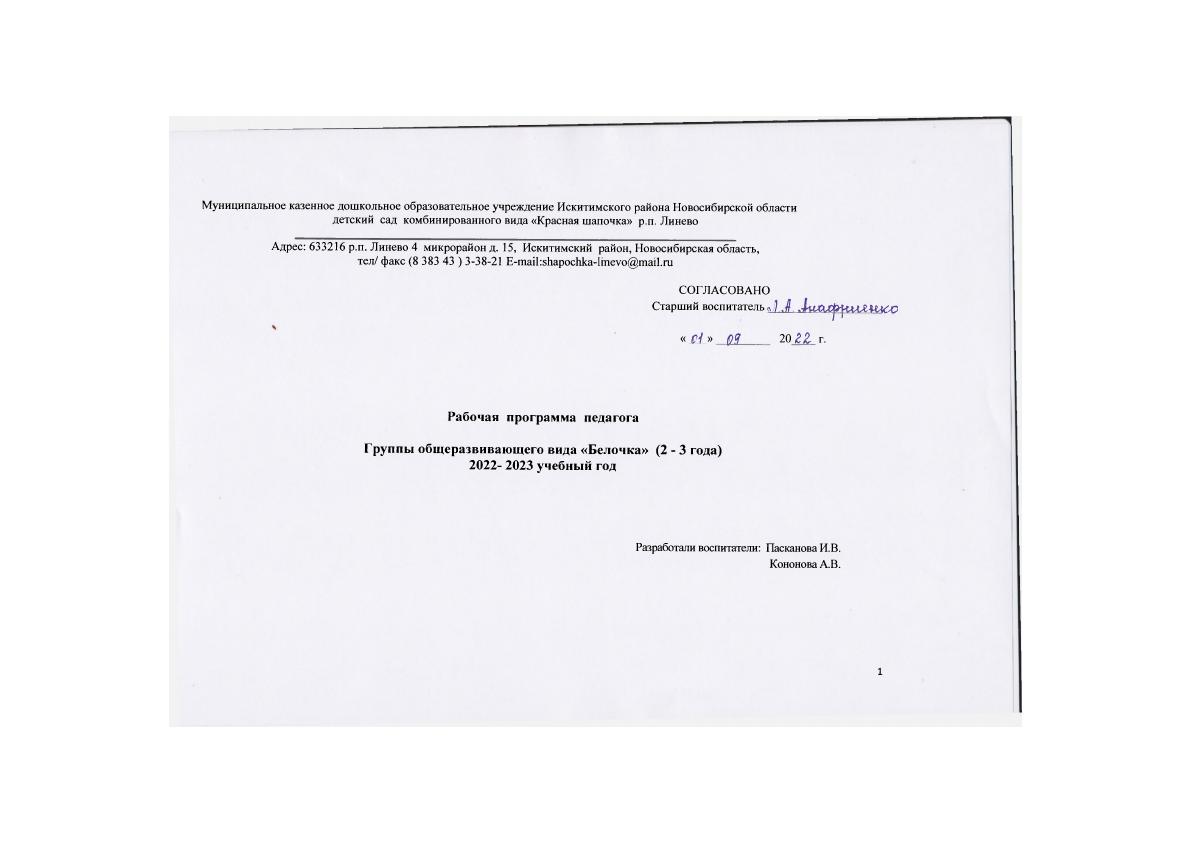 Структура рабочей программыРаздел 1. Название программы, ее цель и задачи в соответствии с ФГОС ДО Раздел 2. Возрастные особенности детей данной возрастной группы:   главная особенность возраста;   развитие психических процессов (восприятие, память и внимание, мышление);  особенности эмоционального развития;  речь;  развитие культурно-гигиенических навыков;  физическое развитие;  кругозор;  деятельностьРаздел 3. Индивидуальные особенности детей данной возрастной группы Раздел 4. Основные содержательные направления работы с детьмиРаздел 5. Планируемые результаты образовательной работы (по образовательным  областям)Раздел 6. Модель работы с детьми на день (с указанием всех возможных форм работы с детьми в течение дня с привязкой к режиму дня)Раздел 7. Модель работы на неделю (с привязкой к сетке занятий)Раздел 8. Модель работы на год: комплексно-тематическое планирование (определение тем недель, содержания деятельности и возможных форм образовательного процесса для реализации данного содержания)Раздел 9. Комплексно-тематическое планированиеРаздел 10. Индивидуальные маршруты развития детейРаздел 11. Взаимодействие с семьями воспитанников (план на год)Раздел 12. Перечень пособий, которые используютсяРаздел 1 Название программы, ее цель и задачи в соответствии с ФГОС ДОЦель рабочей программы: организация разных видов деятельности и реализация программы в формах, специфических для детей группы раннего возраста, прежде всего в форме, предметно-игровой деятельности, в форме творческой активности, обеспечивающих достижение планируемых результатов освоения ООП.  Задачи:-создать  условия для успешной адаптации ребенка  к ДОУ, укрепления физического и психического здоровья  воспитанников;-обеспечить  познавательное, речевое, социально-коммуникативное, художественно-эстетическое, физическое развитие детей;-организовать систему работы по воспитанию   у детей эмоциональной  отзывчивости, способность к сопереживанию;-расширить игровой опыт воспитанников на основе использования инновационных технологий педагогического сопровождения детей.- организовать работу с родителями по успешной адаптации детей к ДОУ.    Рабочая программа имеет структуру, отражающую направления деятельности воспитателя и направления развития детей названной возрастной группы.     Воспитатель детей дошкольного возраста осуществляет следующие виды деятельности: - Организует  мероприятия, направленные на укрепление здоровья ребенка и его физическое развитие.- Организует  различные виды деятельности и общения детей. - Организует  занятия по основным общеобразовательным программам дошкольного образования. - Взаимодействует  с родителями и сотрудниками образовательной организации. - Осуществляет  методическое обеспечение образовательного процесса.Раздел 2. Возрастные особенности детей данной возрастной группы:1. Главная особенность возраста. В этом возрасте развитие психических процессов является непроизвольным. Ребенок пока не способен усилием воли сосредоточить внимание на определенном объекте, поставить перед собой задачу запомнить определенную информацию и выполнить эту задачу. Происходит развитие самостоятельности во всех сферах жизни и деятельности ребенка: совершенствуются навыки самообслуживания, игры, организованной образовательной деятельности, простейшей трудовой деятельности. Потребность в самостоятельности при несформированности орудийных действий и культурно-гигиенических навыков приводит к кризису третьего года жизни «Я сам». Поэтому важно создать условия, в том числе безопасные, для проявления самостоятельности детей, обеспечивая им не директивную помощь и поддержку. 2. Развитие психических процессов (восприятие, внимание, память, мышление, воображение). 		 Восприятие. Младенческий и ранний возраст – сенситивный период для становления процесса восприятия различных объектов окружающего мира посредством развития органов чувств (зрения, слуха, осязания, обоняния, вкусовых рецепторов) и формирования способов восприятия (визуального или зрительного, аудиального или слухового, тактильного, обонятельного и вкусового). Восприятие – не самостоятельный процесс, оно включено в решение предметно-практических задач. Ребенок воспринимает объекты окружающего мира целостно, не выделяет составные части и отдельные сенсорные свойства. Главными для него являются смысловые, существенные признаки предметов, которые он выделяет при восприятии. Внимание. Внимание в этом возрасте непроизвольное, его устойчивость зависит от привлекательности объекта. На особо привлекательном объекте или действии ребенок способен сосредоточить внимание до 15–20 минут. Объем внимания мал: ребенок может удержать в поле своего внимания один объект. Память. Память является непроизвольной. Ребенок запоминает только то, что «запоминается само». Он не способен волевым усилием заставить себя запомнить что-либо. И в то же время он прекрасно запоминает то, что ему понравилось, что он с интересом слушал или наблюдал. Мышление. Мышление у малышей носит наглядно-действенный характер, поэтому познание окружающего мира происходит в процессе реальных предметных манипуляций. Соответственно основным типом является предметно-манипуляторная игра. 3. Особенности эмоционального развития (эмоций и чувств). Дети раннего возраста проявляют удовольствие, радость и огорчение, страх, смущение, чувство привязанности, обиды. Эмоции проявляются ярко, они зачастую связаны с физическим состоянием ребенка (ушибся – плачет, неуютно себя чувствует в новой обуви или одежде – ноет, гладит котенка, мягкую ткань, увидел красивую вещь – радуется). Ребенок не способен произвольно контролировать эмоции, здесь необходима помощь взрослого. Помогает переключение внимания ребенка на интересный для него объект.4. Развитие речи. Развитие понимания речи других людей (в том числе сверстников): ребенок понимает смысл слов, которые относятся к тому, что повседневно его окружает, что лично его касается, что связано с его переживаниями. То есть речь ситуативна, и в основном ее содержание напрямую зависит от ситуации, которая воспринимается ребенком.Развитие активной речи: происходит интенсивное обогащение словаря детей названиями объектов окружающего мира, их свойств и действий (действий с ними). Словарный запас в три года составляет от 800 до 1000 слов. Развивающаяся речь влияет на развитие психики ребенка. Ребенок задает много вопросов, что отражает развитие познавательной потребности. Поэтому взрослые должны внимательно относиться к этим вопросам. Развитие речи происходит только в ситуации общения со взрослым. При этом ведущая речевая позиция взрослого сохраняется. 5. Развитие культурно-гигиенических навыков. Продолжается формирование культурно-гигиенических навыков: ребенок приучен к горшку, к концу третьего года жизни нормой является умение пользоваться туалетом; учится самостоятельно мыть и вытирать руки, умывать лицо; умеет надевать основные предметы одежды (надевать майку, натягивать колготы, шорты, носочки).6. Физическое развитие. Двигательная активность становится все более целенаправленной, совершенствуется скоординированность движений, обогащается опыт двигательной деятельности. 7. Кругозор. На протяжении третьего года у ребенка формируются разнообразные представления и понятия об окружающем его мире. Он узнает свойства и назначение многих предметов повседневного обихода; не только различает, но и называет цвет, форму, размер предметов; ориентируется в основных пространственных и временных соотношениях. У ребенка формируются начальные представления о количестве (много, мало, больше, меньше, один). 8. Деятельность: дальнейшее сенсорное развитие ведет к значительным изменениям в ориентировочно-познавательной деятельности. Развивается новый вид деятельности – наблюдение, оно играет при грамотном руководстве со стороны взрослого ведущую роль в познании ребенком окружающего мира. 9. Развитие видов детской деятельности: предметная деятельность (занятия с пирамидками, матрешками, мозаикой); наблюдения; рассматривание картинок, книг; элементы трудовой деятельности (самостоятельная еда, одевание, уборка игрушек); игры со строительным материалом; начала изобразительной деятельности (лепка и рисование); начала сюжетных игр (игра с куклой).Раздел 3. Индивидуальные особенности детей данной возрастной группыОсобенности семей:Раздел 4. Основные содержательные направления работы с детьмиСистема работы по реализации образовательной области «Познавательное развитие» для детей третьего года жизниОсновная цель: сформировать целостную картину мира детей на основе развития познавательных интересов и способностей (сенсорных, интеллектуально-познавательных и интеллектуально-творческих), любознательности и познавательной мотивации, формирования социокультурного опыта (познавательного, творческого, исследовательского).Задачи познавательного развития в соответствии с ФГОС ДО - Развивать познавательные действия детей (внимание, память, аналитико-синтетические, знаково-символические, творческие способности и др.), способствовать становлению сознания.  - Развивать воображение и творческую активность детей.  -  Развивать интересы детей, любознательность и познавательную мотивацию.   - Развивать представления о свойствах и отношениях объектов окружающего мира (форме, цвете, размере, материале, звучании, ритме, темпе, количестве, числе, части. -  Развивать представления о мире и его единстве.   - Формировать основы гражданской идентичности – первичные представления о малой родине и Отечестве, представлений о социокультурных ценностях народа, отечественных традициях и праздниках, пространстве и времени, движении и покое, причинах и следствиях и др.).   - Развивать представления о себе, других людях, первичные представления о планете Земля как общем доме людей, об особенностях ее природы, многообразии стран и народов.Направления психолого-педагогической работыРазвитие первичных представлений  -  об основных свойствах предметов (форма, цвет, величина, масса, расположение в пространстве и др.;   -  о предметах контрастных и одинаковых групп;  - о количестве предметов: «много» и «один»;   - на основе активного формирования способов восприятия (визуального или зрительного, аудиального или слухового, тактильного, обонятельного и вкусового).Развитие познавательно- исследовательской активности и познавательных способностейСоздания условий для приобретения опыта   - обследовательских действий по определению цвета, величины, формы предмета;  - выделения признаков сходства и различия между предметами, имеющими одинаковое название; определения предметов по величине (большие и маленькие); различения их по форме (шар, куб и т. д.);  - называния свойств предметов;   - экспериментирования: с песком, водой ; -  ориентирования в групповой комнате, в ближайшем окружении.Раздел 4. Основные содержательные направления работы с детьмиНа примере образовательной области «Познавательное развитие»Приоритетные задачи образовательной работы с детьми третьего года жизни:  - продолжать укреплять здоровье ребенка, закаливать его, повышать работоспособность нервной системы;  - побуждать к соблюдению опрятности и чистоты, вызывать и поддерживать у ребенка приятные чувства от чистоты своего тела и окружающего пространства;  - содействовать развитию основных видов движений (ходьба, бег, бросок, ловля, прыжки); - содействовать дальнейшему сенсорному развитию ребенка, освоению сенсорных характеристик предметов ближайшего окружения (цвет, величина, форма и др.) в предметной, конструктивной и других видах деятельности;  - создавать условия для дальнейшего развития предметной деятельности и ребенка в ее условиях: продолжать знакомить его с предметами ближайшего окружения, их свойствами, назначением и действиями с ними; развивать умения отбирать и группировать предметы по их свойствам;  -вызывать и поддерживать положительный эмоциональный отклик на предложение выполнить элементарные действия по самообслуживанию (одевание, раздевание, уборка игрушек);   -воспитывать интерес к трудовым действиям, поощрять желание выполнять их самостоятельно;  - содействовать появлению у ребенка предпосылок позиции субъекта деятельности (инициативное целеполагание, целенаправленные при элементарном контроле действия, достижение результата);  - обогащать связи малыша с окружающим миром, развивать интерес к доступным его пониманию явлениям в по вседневной жизни и в специально организованной деятельности, способствовать отображению их в игре, изобразительной, музыкальной и другой деятельности;  - расширять запас понимаемых слов и обогащать активный словарь; содействовать развитию грамматического строя речи; звуковой культуры речи; элементов связной речи;  -содействовать развитию личности ребенка: самостоятельности в разных видах деятельности; самоуважения, чувства собственного достоинства через оценку успехов в деятельности и общении; коммуникативности, элементарной инициативности, способности управлять своим поведением на основе усвоения определенных правил;  - побуждать ребенка к доброжелательным отношениям со взрослыми и сверстниками;   - воспитывать любовь и бережное отношение ко всему живому (животным, растениям) и к миру вещей.Общие задачи образовательной работы по познавательному развитию  с учетом особенностей возраста: 1. Возрастные особенности. Процессы сенсорного ознакомления с предметами становятся более точными и дифференцированными. Продолжает расти острота зрения и способность к цветоразличению, улучшается ориентация в пространстве. Дети третьего года жизни способны: - классифицировать предметы по определенному признаку и даже по нескольким признакам;  -запоминать и выполнять инструкцию, которая содержит 3–4 последовательных действия;   -различать положение объекта в пространстве и понимать значение пространственных предлогов (на, под, около и др.);   - освоить принцип уравновешивания (баланса): как построить башню из кубиков, чтобы она не упала, как уравновесить чаши весов и др.2. Задачи развития. Познавательное развитие включают три направления: «Ребенок и мир людей»; «Ребенок и мир природы»; «Развитие сенсорики». 2.1. Направление «Ребенок и мир людей». 1. Воспитатель организует образовательный процесс по формированию у детей представлений о себе и других людях: нравственные (я – добрый(ая), смелый(ая), трудолюбивый(ая)); социальные (я – сын (дочь), брат (сестра), внук (внучка), друг (подруга)); эстетические (я – красивый(ая), стройный(ая), пластичный(ая)); полоролевые (я – мальчик (девочка)) и др. 2. Воспитатель развивает у детей познавательные действия:  - устанавливать связь содержания и формы (между информацией в диалоге и интонацией);  - определять доброжелательность отношений в процессе взаимодействия людей, их включения в обсуждение и договор;  - восприятия содержания книги или картинки. 3. Воспитатель создает условия для овладения детьми правилами взаимодействия со сверстниками; развития способности понимать смысл сообщения по жестам и мимике при незнании языка. 2.2. Направление «Ребенок и мир природы». 1. Педагог создает условия для развития понимания детьми различий между живыми и неживыми природными объектами, осторожного и бережного отношения к ним. 2. Воспитатель организует образовательный процесс по формированию у детей опыта:  - наблюдения за объектами живой и неживой природы;  - познания сенсорных свойств объектов неживой природы (воды, песка, камней), освоение этих свойств (например, текучесть воды, отсутствие у нее формы, цвета, запаха, способность менять цвет при растворении в ней краски, вкус при растворении в ней сахара, соли и т. п.);   - ручного обследования сенсорных свойств с соблюдением требований безопасности;  - практических действий по уходу за растениями и животными в уголке природы. 3. Воспитатель развивает у детей умение строить простейшие причинно-следственные связи на основе приобретенного опыта. 4. Педагог организует разные виды детской деятельности: - игровую деятельность: дидактические игры с камушками, шишками, желудями;  игры-воображения с двигательной активностью «Цветок радуется солнышку», «Идет дождь»;   - трудовую деятельность по уходу за растениями, птицами, рыбками и животными;  - наблюдения за ростом и изменениями в жизни комнатных растений, дикорастущих растений на участке, поведения насекомых, птиц и животных ближайшего окружения;   - восприятие произведений художественной литературы, мультфильмов, видеороликов о природе;   - исследовательскую деятельность: «Тонет – плавает», «Лепится – рассыпается», «Цветная вода». 2.3. Направление «Сенсорное развитие». 1. Воспитатель организует предметную, продуктивную и конструктивную деятельность, в которой ребенок учится:  - различать основные формы (круг, овал, треугольник, квадрат, прямоугольник);   - различать более шести цветов (красный, оранжевый, желтый, синий, фиолетовый, зеленый, белый, черный);    - правильно применять четыре основные цвета, величину (большой, маленький);   - группировать однородные предметы по величине, форме, цвету;    - самостоятельно выбирать две разновидности предметов из четырех возможных;   - соотносить однородные предметы по величине и форме;   соотносить предметы по цвету (в синюю коробку ребенок собирает синие кубики);   чередовать предметы по величине, или форме, или цвету, а затем по двум свойствам одновременно (нанизывание бусин, колец и т. п.);   действовать в элементарной продуктивной деятельности (игре с мозаикой, рисование).2. Воспитатель развивает у детей умение строить простейшие причинно-следственные связи на основе приобретенного опыта. 3. Педагог организует следующие виды детской деятельности:   - предметная деятельность и игры с составными и динамическими игрушками;   - экспериментирование с материалами и веществами (песок, вода, тесто и пр.);   - общение со взрослым и совместные игры со сверстниками под руководством взрослого;   - действия с простыми предметами-орудиями (совок, лопатка и пр.). 3. Психолого-педагогические условия развития. 1. Чтобы удовлетворить потребность ребенка в любви и признании, педагоги используют: - обращение к ребенку по имени; -  прямой открытый взгляд; - чередование мимических выражений: доброжелательное, спокойное выражение лица в обычном режиме общения; приветливое – при приближении к ребенку; задумчивое, выражение недоумения – в случае его «неправильного» поведения;   - чередование обращений от уменьшительно-ласкательного до нейтрально-делового – в зависимости от того, какую позицию ребенка педагог хочет подчеркнуть, актуализировать в данный момент общения,  - использование мягких жестов – открытых, поддерживающих, поглаживающих. 2. Чтобы удовлетворить потребность ребенка в общении, педагоги: - используют приглашающие, открытые жесты, позы, вариации голоса;  - создают свободное пространство между собой и ребенком;  - реагируют поворотом головы, туловища в сторону ребенка при его приближении;  - создают ситуации общения (чтение книг, обращение к ребенку с вопросами, просьбами). 3. Чтобы удовлетворить потребность ребенка в физическом развитии и здоровье, педагоги: -  используют побуждающие слова, действия;  - разумно используют слова, действия-ограничители;  - создают условия для движений, двигательной активности в разных помещениях;  - чередуют состояния покоя и активности, используют физические разминки, игровые двигательные сюжеты;   - используют предметы, материалы с эффектом новизны для ребенка. 4. Чтобы удовлетворить познавательные потребности ребенка, педагоги: -  показывают модели, техники выполнения действий с предметами с использованием деловой спокойной интонации;  - применяют эмоциональные паузы – для создание интриги – при предъявлении чего-либо интересного для ребенка,  - проводят спокойные беседы по интересующей ребенка теме,  - осуществляют эмоционально-насыщенный контакт – сопереживают, сорадуются по поводу предмета интереса ребенка. 5. Чтобы удовлетворить эмоционально-нравственные потребности ребенка, педагоги:   - создают ситуации для проявления ребенком своих умений (ситуаций успеха),  - используют открытые, побуждающие слова, действия, жесты, интонацию;   - создают «кризисы компетенций» (затруднительные, проблемные ситуации, чтобы ребенок смог проявить знания, умения, владение способами действий, коммуникациями);  - создают места «личного присутствия» ребенка (например, наличие свободной полки, коробки в тематическом уголке, чтобы ребенок мог разместить там свои игрушки, принесенные из дома, фотоальбом, рисунки, поделки и др.); -  изменяют позицию ребенка (игрок – ведущий, пользователь – помощник, наблюдатель – активный исполнитель).6. Чтобы удовлетворить потребность ребенка в непрерывности, педагоги осуществляют:  -тесное взаимодействие с семьями для выработки единой позиции в воспитании ребенка;   - педагогическое просвещение родителей. 4. Способы поддержки детской инициативы. Для детей третьего года жизни приоритетной сферой проявления детской инициативы являются: -  самостоятельная исследовательская деятельность с предметами, материалами, веществами;   - обогащение собственного сенсорного опыта восприятия окружающего мира. Способы поддержки детской инициативы включают три блока деятельности педагогов: - создание развивающей предметно-пространственной среды;  - позиция воспитателя;  - организация образовательного процесса. 4.1. РППС. Развивающая среда содержит шесть основных центров детской активности. Центр Грамоты и письмаБиблиотекакниги, рекомендованные для чтения детям этого возраста:произведения фольклора,сказки русские народныепроизведения современных авторов (рассказы, сказки, стихи).книги, любимые детьми этой группысезонная литература.Центр НаукиМатериалы для изучения природы Материалы для детского экспериментирования Сенсорные материалы, в т. ч. столик с песком или водой Оборудование для кулинарных активностейЦентр Искусстввосковые мелки, гелевые ручки, маркеры, угольные, простые и цветные карандаши,фломастеры, ластики,точилки, акварельные краски, кисти разных размеров и жесткости,банки для воды,подставки под кисти.пластилинальбомы  для  раскрашивания.Центр Математики и манипулятивных игрШнуровка и пуговицыМанипулятивные материалы Пазлы .МозаикаНастольные игрыЦентр СтроительстваМягкие (поролоновое) крупные модулиФигурки для обыгрывания построек: наборы фигурок диких и домашних животных и их детенышей, птиц (для построек «Зоопарк», «Птичий двор»), людей и т.д.Схемы-образцы построек различной сложностиКрупные объемные геометрические формыСтроительный материал из коробок разной величиныНапольный конструктор (крупный строительный материал из дерева), к нему для обыгрывания крупные транспортные игрушки (со шнуром с наконечником): автомобили грузовые, легковые (деревянные пластмассовые. Заводные, инерционные, простые), паровозы, самолеты, пароходы, лодки и т.д.Настольный конструктор (мелкий строительный материал из дерева), к нему для обыгрывания мелкие транспортные игрушки, сюжетные фигуркиКонструкторы разного размераМашины, светофорЦентр Сюжетно-ролевой игрыМаски, шапочки, рисунки-эмблемы, на ободочкахРазные виды театра: настольный, на ширме, на фланелеграфе, тростевой, теневой, магнитный, бибабо, «живая рука», пальчиковый, ложковый, перчаточныйОдежда для ряжения (для одевания на себя) – узорчатые цветные воротники, различные юбки, платья, фартучки, ленточки, кофточки, косынки и т.д.«Парикмахерская» (для игровых действий с куклами): трюмо с зеркалом (из картона, фанеры, линолеума), игрушечные наборы для парикмахерских (зеркало, расчески, щетки, ножницы, накидки)Кухня (для игровых действий с куклами): кухонный стол, стулья, кран, плита, шкаф для посуды, холодильник, набор кухонной посуды (маленькая кастрюлька, ковшик), набор овощей и фруктов (из папье-маше)Комната (для игровых действий с куклами): стол, стулья, мягкая мебель; атрибутика для создания интерьера: полный сервиз столовой и чайной посуды, соразмерной величине кукол, пластмассовые вазочки, телефон, часы, фотоальбомы и т.п.; куклы мягко набивные и пластмассовые, с подвижными частями тела – мальчик, девочка; куклы, имитирующие ребенка-младенца (голыши); куклы-животные из пушистых тканей, коляски для кукол.Игрушки, изображающие предметы труда и быта (телефон, сумочки, корзинки и т.д.)Игрушки транспортные (тележки, машины разных размеров и назначения)Центр уединениямягкий  мебельный уголок, семейный альбом, телефон, игры на примирения 4.2. Позиция воспитателя. 1. Воспитатель при организации жизни детей в детском саду предоставляет им возможности для самостоятельного накопления чувственного опыта и его осмысления. Чтобы создать ситуации для познания детьми свойств различных предметов и отношений между ними, педагог:   - создает условия и выделяет в режиме дня время для безопасной самостоятельной познавательно- исследовательской деятельности и экспериментирования; - обеспечивает использование детьми собственных действий в познании различных количественных групп для накопления чувственного опыта предметно-количественного содержания. 2. Педагог так организует процесс познания, чтобы ребенок сохранил чувство комфортности и уверенности в собственных силах, развивал познавательный интерес:   - старается подчеркнуть успех каждого ребенка в познании окружающего мира;   -предоставляет детям возможность продемонстрировать свою компетентность, имеющиеся знания, приобретенные умения;  - адекватно и конструктивно оценивает результаты деятельности ребенка;  - фиксирует успех, хвалит каждого ребенка дифференцированно, достижение успеха определяет по динамике развития ребенка только относительно него самого днем, неделей, месяцем ранее;  - подчеркивает приложенные ребенком усилия для достижения результата;  - помогает детям решить возникшую проблему, оказывает поддержку только тогда, когда они просят. 3. Деятельность воспитателя направлена на формирование у детей средств и способов приобретения знаний в ходе специально организованной самостоятельной деятельности. 4.3. Организация образовательного процесса. Воспитатель:  - используем разнообразные формы организации образовательного процесса – занятия, совместные развивающие игры, наблюдения;  - сочетаем различные формы организации детей на занятиях (фронтальную, групповую, индивидуальную работу), подбираем разно уровневые по сложности задания;   - организуем разнообразную познавательную деятельности путем подбора интересных объектов, использования игровых возможностей, накопления впечатлений.Раздел 5. Планируемые результаты образовательной работы (по образовательным областям)5.1. Социально-коммуникативное развитие:   - развивается эмоциональная и коммуникативная открытость к внешнему миру; формируется установка на доверие к миру; совершенствуется умение эмоционально реагировать на то, что происходит вокруг; укрепляется уверенность в своих силах;   - ребенок охотно вступает в контакт со взрослыми, проявляет заинтересованность в общении и совместной деятельности с ними, активно подражает их поведению; формируются первичные представления о других людях; -  формируется надежная привязанность к близкому взрослому;  - ребенок овладевает ситуативно-деловым общением и навыками элементарного сотрудничества со взрослым; стремится к общению со взрослыми; при общении с близкими и посторонними проявляет разную реакцию; отвечает действием и словом на речевую инструкцию и побуждение взрослого; поддерживает элементарный диалог; складывается познавательное общение со взрослым, когда ребенок активно строит картину мира, а взрослый становится источником новой информации;  - ориентируется в быту; помогает выполнять простую работу по дому, демонстрируя функциональные действия; знает назначение бытовых предметов, умеет пользоваться ими; владеет простейшими навыками самообслуживания; моет и вытирает руки; самостоятельно пьет и ест любую пищу; самостоятельно раздевается, умеет одеться с небольшой помощью взрослого; проявляет опрятность и контролирует свои физиологические потребности в течение дня;  - ребенок проявляет активный интерес к сверстникам, наблюдает за их действиями, подражает им;   - все чаще ребенок переходит от индивидуальных «игр рядом» к совместным играм с другими детьми, в которых проявляет элементы ролевого поведения; -   ребенок стремится проявлять самостоятельность, независимость, инициативность в бытовом и игровом поведении; испытывает гордость за самостоятельно выполненные действия; - формируются первичные представления о себе; происходит идентификация со своим именем и полом.5.2. Познавательное развитие:  - ребенок проявляет любознательность и интерес к окружающим предметам, игрушкам, активно действует с ними, исследует их, манипулирует с ними;  - у ребенка формируется предметная деятельность, он знает функциональное назначение многих игровых и бытовых предметов, их местонахождение, принадлежность, умеет использовать их по назначению в зависимости от ситуации (использует специфические, культурно фиксированные способы действий); владеет необходимыми способами использования предметов для решения практических задач в предметной игре, рисовании, а также в быту и несложных жизненных ситуациях; переносит усвоенный способ действия на новые предметы; воспроизводит несколько предметно-игровых действий; использует предметы-заместители; может сам занять себя игрой;   - в практической деятельности различает (в том числе выделяет по словесной просьбе взрослого) предметы, имеющие определенные свойства (цвет, форму, величину), различает фактуру (мягкий, твердый), соотносит детали (часть) и целое, их взаиморасположение; разбирает и собирает последовательно пирамидку, матрешку, кубики-вкладыши; подбирает по образцу основные геометрические фигуры в разнообразном материале;  -  формируется конструктивная деятельность: ребенок конструирует из строительного материала по подражанию (строит дорожку, башню, забор из кубиков); складывает разрезную картинку.   - у ребенка сформировано наглядно-действенное мышление: проблемные ситуации, которые возникают в жизни ребенка, он решает посредством реального действия с предметами; использует разные средства для достижения цели и способен предвосхитить результат, основываясь на своем опыте; появляются предпосылки наглядно-образного мышления;   - развивается познавательная потребность; интересы ребенка связаны с миром природы (животными, растениями и др.) и техники (машины, самолеты и др.); особый интерес ребенок проявляет к людям, их действиям, разговорам; любознателен; возникают вопросы, которые отражают стремление установить свойства предметов и явлений и связи между ними («Почему», «Откуда», «Зачем», «Кто это?», «Что это?», «Как это?» и др.)5.3. Речевое развитие:  - у ребенка сформированы фонематическая, лексическая, грамматическая, синтаксическая, семантическая стороны речи, а также фразовая и диалогическая формы речи; - развивается номинативная и обобщающая функции речи; ребенок понимает обращенную к нему речь взрослых; знает названия окружающих предметов, игрушек; выполняет разные речевые инструкции; ребенок понимает рассказы взрослых о событиях и явлениях (с опорой на наглядную ситуацию и собственный эмоциональный опыт участия в аналогичных ситуациях);  - речь становится не только основным средством общения со взрослыми и сверстниками в разных ситуациях, но и важнейшим средством познания окружающего мира;   - ребенок владеет активной формой речи, включенной в общение; легко повторяет новые слова, словосочетания, предложения и усваивает их; в активный словарь ребенка входят все части речи (кроме причастий и деепричастий); словарь интенсивно обогащается и к концу третьего года ребенок владеет фразовой речью;   - ребенок сопровождает речью предметные и предметно-игровые действия; может поделиться информацией, пожаловаться на неудобство, действия сверстника; с ним можно обсуждать не только события, происходящие «здесь и сейчас», но и события прошлого, а также будущего; отвечая на вопросы взрослого, ребенок может рассказать об увиденном с помощью нескольких коротких предложений, передать содержание прослушанных сказки или рассказа (по рисунку и без него); может воспроизвести содержание речи взрослого, непосредственно к нему не обращенной; обычно легко воспроизводит услышанные стихи и песенки;  - в речи отражается большой спектр эмоций; развивается способность выражать словами свои чувства, мысли, впечатления.Раздел 6 Модель работы с детьми на день (с указанием всех возможных форм работы с детьми в течение дня с привязкой к режиму дня)Режим дня на летний период первая младшая группаРежим дня на холодный период года первая младшая группаУчебный план  непрерывной образовательной деятельностиСистема образовательной работы с  детьми  1 младшей  группы  «Белочка»Раздел 7 Модель работы на неделю (с привязкой к сетке занятий)Циклограмма календарного планированияОрганизация мероприятий, направленных на укрепление здоровья ребёнка и его физическое развитие. Режим закаливания и двигательный режим:Режим   двигательной активности:Раздел 8. Модель работы на год: деятельности и возможных форм образовательного процесса для реализации данного содержания)План НОД (интегрированное комплексное комбинированное занятие) Тема:_______________________________________ Дата проведения ___________________________________Приоритетная образовательная область   ____________________________________________________________________________________Планируемые результаты (целевые ориентиры): Ребёнок получит представления приобретёт опыт: _________________________________________________________________________Игры, виды деятельности:_______________________________________________________________________________________________Технологическая карта НОДОрганизация всех видов деятельности (игровой, коммуникативной, познавательно-исследовательской) на прогулке осуществляется по картотеке (см. картотеку прогулок)Организация всех видов деятельности (игровой, коммуникативной, познавательно-исследовательской) в режиме дня осуществляется по плану работы на день.Модель «Ежедневный план воспитателя».Дата ______________________________________________________________________________________________________________________________________Тема___________________________________________________________________________________________________________________________________
Цель__________________________________________________________________________________________________________________________________
Организация развивающей  среды_________________________________________________________________________________________________
Взаимодействие с родителями____________________________________________________________________________________________________

     Итоговое мероприятие___________________________________________________________________________________________________________________
Раздел 9. Комплексно-тематическое планированиеКалендарно-тематический планРаздел 10. Индивидуальные маршруты развития детей. (Материал по педагогической диагностики представлен в приложении №2).Раздел 11. Взаимодействие с семьями воспитанников (план на год)План работы с родителями на год.СентябрьОктябрьНоябрьДекабрьЯнварьФевральМартАпрельМайИндивидуальные беседы каждую неделю:По запросам  родителей.О сезонных изменениях «Одежда детей в разные сезоны».Каждую неделю знакомить с темой недели.Приглашать родителей участвовать в конкурсах детского сада и районна.Раздел 12. Перечень пособий, которые используютсяПрограмма воспитанияЦель: личностное развитие дошкольников через формирование ценностного отношения к окружающему миру, другим людям, себе, овладение первичными представлениями о базовых ценностях, а также выработанных обществом нормах и правилах поведенияЗадачиФормирование навыков, необходимых для полноценного существования в обществе: эмпатии (сопереживания), коммуникабельности, заботы, ответственности, сотрудничества, умения договариваться, умения соблюдать правилаформирование любви к родному краю, родной природе, родному языку, культурному наследию своего народа;формирование целостной картины мира, 
в которой интегрировано ценностное, эмоционально окрашенное отношение к миру, людям, природе, деятельности человекасформировать навыки здорового образа жизни, где безопасность жизнедеятельности лежит в основе всего.Ознакомление с доступными детям видами труда взрослых и воспитание положительного отношения к их труду, познание явлений и свойств, связанных с преобразованием материалов и природной среды, которое является следствием трудовой деятельности взрослых 
и труда самих детей.формирование культуры общения, поведения, этических представлений, развитие предпосылок ценностно-смыслового восприятия и понимания произведений искусства, явлений жизни, отношений между людьми;Особенности организации воспитательного процесса в группеПервую младшую группу «Белочка» посещают дети 2- 3лет. Из них 7 девочек и 8 мальчиков. Воспитательный процесс в группе ведется согласно календарному плану воспитательно-образовательной программы. Организация РППС в групповом помещении соответствует нормам и стандартам. В группе 7 центров активности, каждый из которых предусматривает наличие пособий, игрушек, игр, соответствующих возрастным особенностям детей. Каждый центр выполняет функцию воспитательных потребностей детей: «центр Сюжетно-ролевой игры» способствует воспитанию трудовых, социально-коммуникативных качеств у младших дошкольников, безопасность в быту, взаимодействие со сверстниками, умение договориться о выполнении той или иной роли, уважать выбор партнера в игре; «центр Строительных игр» помогает воспитывать коллективные взаимоотношения в процессе конструктивной творческой деятельности; «центр Искусства», воспитывает интерес детей к эстетической стороне окружающей действительности,  удовлетворения потребностей детей в самовыражении; «центр Науки» воспитывает умение проявлять исследовательские действия в поисках результата, через долгосрочные наблюдения за объектами окружающего мира, а также уважение к природному, животному миру, бережного отношения к ним; «центр Грамоты и письма» воспитывает культуру речи, ценное отношение к родному языку, любовь к чтению, книге; в «центре Математических и настольно-манипулятивных игр» воспитывается усидчивость, умение соблюдать очередность ходов, играть по общим правилам, радоваться не только своей победе, но и победе друзей, воспринимать поражение в игре, как возможность добиваться лучших результатов; в «центре Уединения» происходит воспитание эмоциональной сферы дошкольников, умение адаптироваться к новым условиям без нервного напряжения и вероятности вознокновения конфликтных ситуаций. Формы работы по направлениям Цели и задачи воспитания реализуются во всех видах деятельности дошкольника, обозначенных во ФГОС ДО. В качестве средств реализации цели воспитания выступают основные виды деятельности и культурные практики:предметно-целевая (прогулка, наблюдения за природой, окружающей жизнью,  трудовая деятельность, совместная игровая деятельность – сюжетно-ролевые игры, театрализованные игры, подвижные игры, игровые обучающие ситуации, предметно-игровая деятельность,  продуктивная, исследовательская, поисковая, проектная деятельность, коллекционирование,  экскурсии, утренний, вечерний сбор, режимные моменты, спортивная деятельность, непрерывная образовательная деятельность, общение, эврестические беседы, творческие конкурсы, выставки, деятельность с использованием ИКТ, планирование);культурные практики (манипуляция с предметами, фантазирование, творческая деятельность, творческая деятельность, коллекционирование, экспериментирование, поисково-исследовательская деятельность, игры-драматизации, культурно-гигиенические навыки, сюжетно-ролевые бытовые ситуации, нравственно-патриотическое воспитание, кружки, музыкально-театральные и литературные гостиные,  создание мини-музеев, развлечения);свободная инициативная деятельность ребенка (самостоятельная сюжетно-ролевая игра, театрализованные игры, развивающие и логические игры, музыкальные игры, речевые игры, самостоятельная деятельность в книжном уголке, самостоятельная изобразительная, конструктивная деятельность по выбору детей, самостоятельные опыты, эксперименты, дидактические и настольные игры по выбору детей, рассматривание, инициативная деятельность, планирование, речетворчество,  ).Планируемые результатыЦелевые ориентиры воспитательной работы для детей младенческого и раннего возраста (до 3 лет)Портрет ребенка младенческого и раннего возраста (к 3-м годам)Календарный план    Разработан на основе   Календаря образовательных событий, приуроченных к государственным  и национальным праздникам РФ, памятны датам и событиям российской и региональной истории  и культуры  на 2022-2023 учебный год  (утвержденный министром образования Федорчук  С.В. от 12.08.2022г.), с учетом праздников, знаменательных дат  Искитимского района, р.п. Линево и традиций детского сада.Группа /возрастЧБДЧБДГруппа здоровья Группа здоровья Группа здоровья Группа здоровья Другое                                          Диагноз                                         Диагноз                                         Диагноз                                         Диагноз                                         ДиагнозГруппа /возрастДМIIIIIIVДругое Тубинфицирован.Лор.патологияЗаболев. Опор.двиг.системыАллергияДругое2-3 года  группа«Белочка»7821300-1-0Группа, возрастполполТип темпераментаСоциально-эмоциональная сфераПознавательная  сфераГруппа, возрастдмТип темпераментаСоциально-эмоциональная сфераПознавательная  сфера«Белочка»2-3 года7     87     8Сангвинический - 5Холерический - 2Флегматический- 5Меланхолический - 3Агрессивность -1Тревожность – 5  Застенчивость - 1Гиперактивность -2 соответствует норме развитияСтатус семьиЖилищные условияПолная                             12Квартира в собственности                   11                   11Неполная                             0Съемное жилье                    4                    4Опекуны                           0Матери одиночки                 0Семья с 1 ребенком              4Семья с 2 детьми               7Многодетные              1Режимные моментыВремяПриём детей на улице, игры, зарядка.7.00-8.00Завтрак8.05-8.20Совместная деятельность на свежем воздухе: физкультура, изодеятельность, музыка; наблюдения в природе;  подвижные игры; труд, игры с песком и водой.Закаливание: воздушные и солнечные ванны.9.00 -11.00Возвращение с прогулки гигиенические процедуры. Водное закаливание: обливание ног, обширное умывание. Подготовка к обеду. 11.00-11.25Обед11.25-11.50Подготовка ко сну, сон11.50-14.50Постепенный подъём, воздушные ванны14.50- 15.05Полдник15.05-15.20Подготовка к прогулке, прогулка. Развлечения для детей на свежем воздухе: театрализованные, спортивные; экскурсии.15.30-16.40Возвращение с прогулки, гигиенические процедуры.16.40-17.10Ужин17.10-17.30Самостоятельная игровая деятельность17.30-18.30Уход детей домой18.30-19.00Режимные моментыВремяУтренний приём, осмотр детей, игры, общение,  утренняя гимнастика.7.00 – 7.50Завтрак.8.05 – 8.30Самостоятельные игры.8.30 – 8.50Образовательная деятельность, развивающие подгрупповыеобразовательные ситуации на игровой основе (НОД).9.00 – 9.35Подготовка к прогулке, прогулка.9.35 – 11.00Возвращение с прогулки, гигиенические процедуры, подготовка к обеду.11.00 - 11.20Обед.11.30 - 11.50Подготовка ко сну, сон.11.50 -14.40Постепенный подъём, воздушные ванны и водные процедуры.14.40 -15.00Полдник.15.05 – 15.20Игры, досуги общение, совместная деятельность по интересам.15.20 – 15.50Подготовка к прогулке, прогулка.15.50 -16.50Возвращение с прогулки, подготовка к ужину, ужин.16.50 -17.10Самостоятельная деятельность, игры.17.30 -18.30Уход детей домой.18.30 -19.00№ п/пОбразовательные областиКоличество образовательных ситуаций в неделю№ п/пОбразовательные области                                                                  1-я младшая группа№ п/пОбразовательные области                                                                  1-я младшая группа1.Физическое развитие (в зале, на прогулке)22.Речевое развитие 1Подготовка к обучению грамоте3.Социально-коммуникативное развитие, познавательное развитиеИсследование объектов живой и неживой природы, экспериментирование; познание предметного и социального мира, освоение безопасного поведения.1Математика и сенсорное развитие.14.Художественно-эстетическое развитие (рисование, лепка, аппликация и конструирование).25.музыкальная деятельность.26.чтение художественной литературы                                                                                       1Вариативная частьФизическое развитие (Бассейн)Художественно-эстетическое развитие:Кружок «Горенка», «Волшебная бумага», театральный (один по выбору детей)Социально-коммуникативное развитие, познавательное развитие КраеведениеВсего в неделю:10Непрерывная  образовательная деятельностьНепрерывная  образовательная деятельностьНепрерывная  образовательная деятельностьВсего в неделю:10 видов НОД. - недельная  образовательная нагрузка , продолжительность  10 мин. перерыв между НОД -10 мин (в соответствии с СанПиНом)Всего в неделю:10 видов НОД. - недельная  образовательная нагрузка , продолжительность  10 мин. перерыв между НОД -10 мин (в соответствии с СанПиНом)Совместная деятельность взрослого и детейИгровая Пальчиковые  игры- ежедневно. Игровые  и проблемные ситуации – ежедневно. Ролевые игры – 2 раза в неделю. Дидактические игры – ежедневно. Театрализованные игры – 2 раза в неделю. Строительные игры -  1 раз в неделю. Игры на развитие мелкой моторики – ежедневно.Совместная деятельность взрослого и детейКоммуникативнаяСловесные игры и упражнения – ежедневно.  Общение на свободные темы в играх  и режимных моментах- ежедневно. Составление рассказов по картине – 1 раз в неделю. Рассказывание по прочитанным произведениям -1 раз в неделю. Разучивание стихов – 1 раз в неделю. Речевые упражнения с движениями – ежедневно.Совместная деятельность взрослого и детейВосприятие художественной литературы и фольклора.Знакомство с фольклором, чтение литературных произведений  - ежедневно.Совместная деятельность взрослого и детейПознавательно-исследовательскаяНаблюдение в природе  - ежедневно. Опыты с водой, песком, снегом – 2-3 раза в неделю. Дидактические игры – ежедневно.Совместная деятельность взрослого и детейДвигательнаяРазные виды гимнастик, подвижные игры, игры малой и средней подвижности, подвижные игры- ежедневно. Элементы закаливания (босохождение, «дорожка здоровья») – ежедневно.Совместная деятельность взрослого и детейИзобразительная Художественное творчество – 3 раза в неделю.Совместная деятельность взрослого и детейМузыкальная  Хороводные игры - ежедневно.  Слушание музыки  (фольклорные,  классические,  современные произведения) – 2 раза в неделю.  Музыкально-дидактические игры – 2 раза в неделю. Игры со звучащими игрушками -2 раза в неделю.    Пение - 2 раза в неделю.  Совместная деятельность взрослого и детейТрудовая Самообслуживание (умывание, соблюдение опрятности в одежде) – ежедневно. Элементарные трудовые поручения – ежедневно. Знакомство с трудом взрослых - 2 раза в неделю.  Совместная деятельность взрослого и детейКонструированиеКонструирование - 1 раз в неделю.ГруппаПонедельникВторникСредаЧетвергПятница«БЕЛОЧКА»         (2-3 года) 9.00 20 познавательное развитие (социальный мир и мир природы -  15.00 Физическое развитие 9.00 речевое развитие (Чтение художественной литературы)9.25 художественно-эстетическое развитие (рисование)15.30 Мир музыки 9.20 познавательное развитие(предметный мир и сенсорное развитие) 9.20 физическое развитие 9.00 художественно-эстетическое развитие(лепка, аппликация, конструирование - чередуются) 9.20. речевое развити 9.30 физическое развитие (Бассейн)15.30 Мир музыкиПонедельник ВторникСредаЧетвергПятницаУтро1.Труд-поручение в природном уголке.2. Разговор-беседа(сооб темы недели.3. Рассматривание альбомов (по темам).4. Д\игра5. Психогимнастика, пальчиковая гимнастика.1. Строительные игры.2. ЗКР. Логоритмика (индивид.р.)3. Д\игры сенсорные4. Работа в книжном уголке.5. Музыкальные игры 1. ОБЖ2. Развивающие игры3. КГН эпизодически.4. Музыкально-ритмические движения. 5. Коммуникативные игры6. Психогимнастика, пальчиковая гимнастика.1. Развитие речи (словарь, грамматика, связная).2.Труд\самообслуживание.3. Работа над выразительностью речи (закрепление стихов).4. Работа с календарем погоды.5. Самостоят.д\игры1. Наблюдение.2. Рассматривание.3. Д\игры индивид. По ИЗО4. Психогимнастика, пальчиковая гимнастика. 5. Культура поведения.Прогулка1.Наблюдение (живая природа).2. П\игры (высокой и средней активности) с указанием этапа3. Труд в природе.4. Индивид.работа по закреплению ОВД.5. Игры с выносным материалом1.Наблюдение (не живая природа).2. П\игры (высокой и средней активности или малой) с указанием этапа3. Труд с природным мат..4. Индивид.работа по закреплению ОВД.5. Самостоятельная деятельность детей.1. Целевая прогулка (1объект). 2. П\игры (высокой и средней активности) с указанием этапа3. Труд-поручение.4. Д\игры (индивид5. Рисование на песке, снеге.5. игры с выносным материалом1.Наблюдение (за трудом взрослых).2. П\игры (высокой и средней или малой активности) с указанием этапа3. Коллективный труд.4. Индивид.работа по закреплению ОВД.5. Словесные игры.6. Самостоятельная деятельность детей.1.Наблюдение (за людьми, транспортом).2. Правила дорожного движения.3. П\игры (высокой и средней активности) с указанием этапа4. Труд-поручение.5. Индивид.работа по закреплению ОВД.6. С\р игра2-я половина дня1.Индивид.рисование,лепка,апликация.2. Изменения в уголке природы.3. Создание игровой ситуации.4.ЗКР (индивид)1. Чтение.рассказывание.заучивание.2. Рассматривание.3. Игры с природным материалом.1. Театрализованная деятельность (драматизация, кукольный, настольный театры).2. Развивающие игры3. Рассматривание альбомов 1. Чтение.2. Рассматривание альбомов (аппликация).3. Словесные игры.4. Психогимнастика, пальчиковая гимнастика.1. Х\Б труд2. Рассматривание альбомов.3. Аудио,видио деятельность.Вечер1. Разговор, беседа.2. Игра малой подвижности.3. Работа над выразительностью речи (закрепление стихов).4. С\р игра.5. Работа с родителями1. Труд в природе.2. Культура поведения.3. Развитие речи (словарь, грамматика, связная).4. С\р. игра5. Работа с родителями1. Наблюдение.2. Ручной труд (индивид).3. Д\игры.4. С\р игра5. Игра малой подвижности.1. Развивающие игры.2. Разговор, беседа.3. Опыты, эксперименты.4. Культура поведения.5. Игра малой подвижности.1. Чтение.2. Воспитание правового сознания.3. С\р игра4. Игра малой подвижности.5. Работа с родителямиУтренний прием на свежем воздухе в теплое время года; -утренняя гимнастика (разные формы: ОРУ, игры); -облегченная форма одежды; -ходьба босиком в спальне до и после сна; -сон с доступом воздуха (+19 °С ... +17 °С); -контрастные воздушные ванны (перебежки); -солнечные ванны (в летнее время); -обширное умывание -полоскание рта;	- полоскание горла отварами трав;№ п/пФорма работы группы (возраст)№ п/пФорма работы2-3 года.Организованная деятельность3ч 30мин /нед1Утренняя  гимнастика5м *5=25 м2Хороводная игра или игра средней подвижности2-3 мин3Физкультурные занятияна воздухев помещении10м*2=20м4Музыкальное занятие 6м*2=12м5Физкультминутка во время занятия2-3 мин6Двигательная ритмика во время перерыва между занятиямиЕжедневно от 3 до 7 минут7Подвижные игры и физические упражнения на прогулке утромвечером6м*10=60м8Игровая оздоровительная гимнастика после дневного сна  3м*5=15м9Индивидуальная работа по развитию движений (в помещении или на воздухе)8м*5=40м10Подвижные игры во 2 половине дня6м*5=3011Самостоятельная двигательная деятельность в группе и на прогулкеЕжедневно, характер и продолжительность зависит от индивидуальных особенностей и потребностей детей. Проводится под наблюдением воспитателя.12физкультурные праздники (в группе или на воздухе)2 раза в год13Физкультурный досуг1 раз в месяц Этап занятияМетодический приёмВид деятельности Оборудование ВремяМотивация Организация восприятия и осознание учебного материалаДинамическая паузаПрименение новых знаний в различных видах деятельностиРефлексия    День неделиРежимные моментыФорма организации образовательной деятельностиВиды деятельностиВиды деятельностиНаправленность воспитательной работыПОНЕДЕЛЬНИКГрупповая, подгрупповаяИндивидуальнаяПОНЕДЕЛЬНИКУтро. Прием детейИгры по интересам (дидактические, пальчиковые)Умственное воспитаниеПОНЕДЕЛЬНИКУтренний сборПриветствие друг друга
Новости выходного дня
Работа по линейному календарю
Сообщение темы недели
Картотека приветствий № Все виды воспитанияПОНЕДЕЛЬНИКЗавтрак Формирование культуры еды
Обсуждение меню, правила поведения за столом, умение пользоваться столовыми приборами, умение убирать за собой.Эстетическое воспитаниеПОНЕДЕЛЬНИКСовместная со взрослым образовательная деятельностьИгры по интересамВсе виды воспитанияПОНЕДЕЛЬНИКСовместная со взрослым образовательная деятельностьПодготовка к занятиямТрудовое воспитаниеПОНЕДЕЛЬНИКСпециально организованная образовательная деятельностьСбор детей на открытой площадке

Занятия по расписанию9.00 познавательное развитие, социально-коммуникативное развитие 15.00 Физическое развитие (в зале)Все виды воспитанияПодготовка к прогулкепрогулкаНаблюдение (живая природа)
Подвижные игры
Труд в природе
Игры с выносным материалом
Картотека прогулок Карточка № Все виды воспитанияПодготовка к обедуДневной сбор (чтение х/д лит-ры, пальчиковые, артикуляционные игры)


Умственное воспитаниеОбед Формирование культуры едыОбсуждение меню, правила поведения за столом, умение пользоваться столовыми приборами, умение убирать за собой.Эстетическое воспитаниеСон Воспитание ЗОЖКолыбельнаяПостепенный переход от сна к бодрствованиюГимнастика после сна
Закаливающие процедуры
Формирование ЗОЖКартотека пробуждений № 
Хождение по дорожкам здоровья
УмываниеФизическое воспитаниеПодготовка к полднику полдникФормирование культуры еды

Обсуждение меню, правила поведения за столом, умение пользоваться столовыми приборами, умение убирать за собой.Эстетическое воспитаниеСоздание игровой ситуации. Работа над выразительностью речи(закрепление стихов)
Все виды воспитанияПодготовка к прогулкеПрогулка Наблюдение (живая природа)
Подвижные игрыТруд в природе
Игры с выносным материаломКартотека прогулок Карточка № Все виды воспитанияПодготовка к ужинуВечерний сбор (подведение итогов дня, рефлексия, чтение х/л, планирование работы на следующий день)

Все виды воспитанияУжин Формирование культуры еды
Обсуждение меню, правила поведения за столом, умение пользоваться столовыми приборами, умение убирать за собой.Эстетическое воспитаниеУход детей домойВсе виды воспитанияДень неделиРежимные моментыФорма организации образовательной деятельностиВиды деятельностиВиды деятельностиНаправленность воспитательной работыВТОРНИКГрупповая, подгрупповаяИндивидуальнаяВТОРНИКУтро. Прием детейИгры по интересам (строительные, музыкальные, сенсорные)Умственное воспитаниеВТОРНИКУтренний сборПриветствие друг друга
Работа по линейному календарю
Картотека приветствий №Все виды воспитанияВТОРНИКЗавтрак Формирование культуры еды
Обсуждение меню, правила поведения за столом, умение пользоваться столовыми приборами, умение убирать за собой.Эстетическое воспитаниеВТОРНИКСовместная со взрослым образовательная деятельностьИгры по интересамВсе виды воспитанияВТОРНИКСовместная со взрослым образовательная деятельностьПодготовка к занятиямТрудовое воспитаниеВТОРНИКСпециально организованная образовательная деятельностьСбор детей на открытой площадке

Занятия по расписанию

9.00 речевое развитие


9.20 художественно-эстетическое развитие(рисование)Все виды воспитанияПодготовка к прогулкепрогулкаНаблюдение ( не живая природа)
Подвижные игры
Труд с природным материалом
Игры с выносным материаломКартотека прогулок Карточка № Все виды воспитанияПодготовка к обедуДневной сбор (чтение х/д лит-ры, пальчиковые, артикуляционные игры)Умственное воспитаниеОбед Формирование культуры едыОбсуждение меню, правила поведения за столом, умение пользоваться столовыми приборами, умение убирать за собой.Эстетическое воспитаниеСон Воспитание ЗОЖКолыбельнаяПостепенный переход от сна к бодрствованиюГимнастика после сна
Закаливающие процедуры
Формирование ЗОЖКартотека пробуждений № 
Хождение по дорожкам здоровья
УмываниеФизическое воспитаниеПодготовка к полднику полдникФормирование культуры еды

Обсуждение меню, правила поведения за столом, умение пользоваться столовыми приборами, умение убирать за собой.Эстетическое воспитаниеЧтение, рассказывание, заучивание. Рассматривание. С/р игра (изготовление атрибутов)
Все виды воспитанияПодготовка к прогулкеПрогулка Наблюдение (не живая природа)
Подвижные игрыТруд с природным материалом
Игры с выносным материаломКартотека прогулок Карточка № Все виды воспитанияПодготовка к ужинуВечерний сбор (подведение итогов дня, рефлексия, чтение х/л, планирование работы на следующий день)
Все виды воспитанияУжин Формирование культуры еды
Обсуждение меню, правила поведения за столом, умение пользоваться столовыми приборами, умение убирать за собой.Эстетическое воспитаниеУход детей домойВсе виды воспитанияДень неделиРежимные моментыФорма организации образовательной деятельностиВиды деятельностиВиды деятельностиНаправленность воспитательной работыСРЕДА Групповая, подгрупповаяИндивидуальнаяСРЕДА Утро. Прием детейИгры по интересам (развивающие, коммуникативные)Умственное воспитаниеСРЕДА Утренний сборПриветствие друг друга
Работа по линейному календарю
ОБЖКартотека приветствий №Все виды воспитанияСРЕДА Завтрак Формирование культуры еды
Обсуждение меню, правила поведения за столом, умение пользоваться столовыми приборами, умение убирать за собой.Эстетическое воспитаниеСРЕДА Совместная со взрослым образовательная деятельностьИгры по интересамВсе виды воспитанияСРЕДА Совместная со взрослым образовательная деятельностьПодготовка к занятиямТрудовое воспитаниеСРЕДА Специально организованная образовательная деятельностьСбор на открытой площадкеЗанятия по расписанию 9.00 познавательное развитие 

9.20 художественно-эстетическое развитие (мир музыки)Все виды воспитанияПодготовка к прогулкепрогулкаЦелевая прогулка (1 объект)
Подвижные игры
Труд-поручение
Рисование на песке, снеге
Игры с выносным материаломКартотека прогулок Карточка № Все виды воспитанияПодготовка к обедуДневной сбор (чтение х/д лит-ры, пальчиковые, артикуляционные игры)Умственное воспитаниеОбед Формирование культуры еды
Обсуждение меню, правила поведения за столом, умение пользоваться столовыми приборами, умение убирать за собой.Эстетическое воспитаниеСон Воспитание ЗОЖКолыбельнаяПостепенный переход от сна к бодрствованиюГимнастика после сна
Закаливающие процедуры
Формирование ЗОЖКартотека пробуждений № 
Хождение по дорожкам здоровья
УмываниеФизическое воспитаниеПодготовка к полднику полдникФормирование культуры еды
Обсуждение меню, правила поведения за столом, умение пользоваться столовыми приборами, умение убирать за собой.Эстетическое воспитание
Театрализованная деятельность (драматизация, кукольный, настольный)  Все виды воспитанияПодготовка к прогулкеПрогулка Целевая прогулка (1 объект)
Подвижные игры
Труд-поручение
Рисование на песке, снеге
Игры с выносным материаломКартотека прогулок Карточка № Все виды воспитанияПодготовка к ужинуВечерний сбор (подведение итогов дня, рефлексия, чтение х/л, планирование работы на следующий день)Все виды воспитанияУжин Формирование культуры еды
Обсуждение меню, правила поведения за столом, умение пользоваться столовыми приборами, умение убирать за собой.Эстетическое воспитаниеУход детей домойВсе виды воспитанияДень неделиРежимные моментыФорма организации образовательной деятельностиВиды деятельностиВиды деятельностиНаправленность воспитательной работыЧЕТВЕРГГрупповая, подгрупповаяИндивидуальнаяЧЕТВЕРГУтро. Прием детейИгры по интересам (дидактические, по развитию речи)Умственное воспитаниеЧЕТВЕРГУтренний сборПриветствие друг друга
Работа по линейному календарю
Картотека приветствий №Все виды воспитанияЧЕТВЕРГЗавтрак Формирование культуры едыОбсуждение меню, правила поведения за столом, умение пользоваться столовыми приборами, умение убирать за собой.Эстетическое воспитаниеЧЕТВЕРГСовместная со взрослым образовательная деятельностьИгры по интересамВсе виды воспитанияЧЕТВЕРГСовместная со взрослым образовательная деятельностьПодготовка к занятиямТрудовое воспитаниеЧЕТВЕРГСпециально организованная образовательная деятельностьСбор детей на открытой площадкеЗанятия по расписанию9.20 художественно-эстетическое развитие (


15.30 физическое развитие (в зале)Все виды воспитанияПодготовка к прогулкепрогулкаНаблюдение (за трудом взрослых)Подвижные игрыКоллективный труд
Словесные игры
Самостоятельная деятельность детейКартотека прогулок Карточка № Все виды воспитанияПодготовка к обедуДневной сбор (чтение х/д лит-ры, пальчиковые, артикуляционные игры)Умственное воспитаниеОбед Формирование культуры еды
Обсуждение меню, правила поведения за столом, умение пользоваться столовыми приборами, умение убирать за собой.Эстетическое воспитаниеСон Воспитание ЗОЖКолыбельнаяПостепенный переход от сна к бодрствованиюГимнастика после сна
Закаливающие процедуры
Формирование ЗОЖКартотека пробуждений № 
Хождение по дорожкам здоровья
УмываниеФизическое воспитаниеПодготовка к полднику полдникФормирование культуры едыОбсуждение меню, правила поведения за столом, умение пользоваться столовыми приборами, умение убирать за собой.Эстетическое воспитание 
Словесные игрыПальчиковые игрыОпыты, экспериментыВсе виды воспитанияПодготовка к прогулкеПрогулка Наблюдение (за трудом взрослых)Подвижные игрыКоллективный труд
Словесные игры
Самостоятельная деятельность детейКартотека прогулок Карточка № Все виды воспитанияПодготовка к ужинуВечерний сбор (подведение итогов дня, рефлексия, чтение х/л, планирование работы на следующий день)Все виды воспитанияУжин Формирование культуры еды
Обсуждение меню, правила поведения за столом, умение пользоваться столовыми приборами, умение убирать за собой.Эстетическое воспитаниеУход детей домойВсе виды воспитанияДень неделиРежимные моментыФорма организации образовательной деятельностиВиды деятельностиВиды деятельностиНаправленность воспитательной работыПЯТНИЦАГрупповая, подгрупповаяИндивидуальнаяПЯТНИЦАУтро. Прием детейИгры по интересам (дидактические, настольно-печатные)Умственное воспитаниеПЯТНИЦАУтренний сборПриветствие друг друга
Работа по линейному календарюКартотека приветствий №Все виды воспитанияПЯТНИЦАЗавтрак Формирование культуры еды
Обсуждение меню, правила поведения за столом, умение пользоваться столовыми приборами, умение убирать за собой.Эстетическое воспитаниеПЯТНИЦАСовместная со взрослым образовательная деятельностьИгры по интересамВсе виды воспитанияПЯТНИЦАСовместная со взрослым образовательная деятельностьПодготовка к занятиямТрудовое воспитаниеПЯТНИЦАСпециально организованная образовательная деятельностьСбор детей на открытой площадке


Занятия по расписанию 9.00 речевое развитие (ЧХЛ)
9.30 художественно-эстетическое развитие (мир музыки)Все виды воспитанияПодготовка к прогулкепрогулкаНаблюдение (за людьми, транспортом)  ПДДПодвижные игрыТруд-пручение
С/р игра
Самостоятельная деятельность детейКартотека прогулок Карточка № Все виды воспитанияПодготовка к обедуДневной сбор (чтение х/д лит-ры, пальчиковые, артикуляционные игры)Умственное воспитаниеОбед Формирование культуры еды
Обсуждение меню, правила поведения за столом, умение пользоваться столовыми приборами, умение убирать за собой.Эстетическое воспитаниеСон Воспитание ЗОЖ
КолыбельнаяУчить расправлять кроватьПостепенный переход от сна к бодрствованиюГимнастика после сна
Закаливающие процедуры
Формирование ЗОЖ
Картотека пробуждений № 
Хождение по дорожкам здоровья
УмываниеФизическое воспитаниеПодготовка к полднику полдникФормирование культуры еды
Обсуждение меню, правила поведения за столом, умение пользоваться столовыми приборами, умение убирать за собой.Эстетическое воспитаниеХ/Б трудЧтениеАудио, видеодеятельностьВсе виды воспитанияПодготовка к прогулкеПрогулка Наблюдение (за людьми, транспортом)  ПДДПодвижные игрыТруд-пручение
С/р игра
Самостоятельная деятельность детейКартотека прогулок Карточка № Все виды воспитанияПодготовка к ужинуВечерний сбор (подведение итогов дня, рефлексия, чтение х/л, планирование работы на следующий день)
Все виды воспитанияУжин Формирование культуры еды
Обсуждение меню, правила поведения за столом, умение пользоваться столовыми приборами, умение убирать за собой.Эстетическое воспитаниеУход детей домойВсе виды воспитанияМесяцТематика неделиЦелиИтоговое мероприятиеСентябрьМы знакомимсяУчить детей расширять круг знакомств. Закреплять навыки знакомства с детьми. Закреплять навыки знакомства с детьми. Развивать чувства уверенности. Воспитывать доброжелательное отношение к незнакомым людям.Коллаж  «Наши ладошки»Наша групп: книжки и игрушкиПознакомить с групповой комнатой и игрушками. Учить ориентироваться в группе, развивать чувство безопасности. Формировать умение убирать игрушки на свои места.Выставка « Мои любимые игрушки»Мои друзьяУчить доброжелательно относиться к детям и взрослым в детском саду ,развивать чувство уверенности в самом себеФото-выставка «один день в детском саду»МониторингОктябрь«Осень золотая»Учить детей наблюдать за сезонными изменениями в природе, отмечать характерные особенности времени года-осени. Учить любоваться красотой природы, воспитывать бережное отношение к природе.Выставка поделок «Осенние фантазии» «Фрукты и овощи - полезно и вкусно»Формировать у детей представления об овощах и фруктах: закрепить умения различать и узнавать овощи и фрукты.Альбом полезных рецептов (рецепты от родителей)«Домашние животные». Познакомить детей с домашними животными и их местом жительства. Учить называть их. Воспитывать бережное отношение к животным, учить заботиться о нихФото-выставка «Наш домашний любимец»«Перелетные птицы»Воспитывать у детей любовь и бережное отношение к птицам; желание помогать им, подкармливать зимой; расширять знания о птицах, их   внешнем виде и повадках; развивать речь, умение звукоподражанье голосам птицСделать кормушкуПознакомить с понятием «мебель», назначением и предметами мебели. Учить узнавать и называть по внешнему виду мебель, части и детали разных предметовТрудовая деятельность «Мы помощники» (протереть мебель в групповой комнате)НоябрьПоздняя осеньПознакомить с сезонными изменениями в природе, учить называть признаки осени. Расширять представления о растениях и животных в осенний периодДикие животные  Познакомить с дикими животными, учить называть их. Воспитывать любовь и бережное отошение к ним. Создание макета «в лесу»«Одежда и обувь»Познакомить детей с видами одежды, деталями одежды, обуви и головных уборов, провести связь одежды с временами года.Выставка «Кукла модница»( изготовление родителями  одежды для кукол)«В гостях у Мойдодыра» (туалетные принадлежности)Формировать навыки здорового образа жизни, расширить знания детей о предметах личной гигиены, о чистоте и аккуратности.Выставка «Я чистюля» ( выставка  туалетных принадлежностей )Декабрь«Красавица зима»Расширить знания детей о сезонных изменениях в природе, уточнить и закрепить представления о признаках зимы.Коллаж «Деревья зимой»Дом « Мебель» ПосудаЗнакомить с предметами ближайшего окружения (мебель, посуда), с их назначением и особенностями использования.Выставка « Моя любимая кружка»«Зимующие птицы»Познакомить детей с названием зимующих птиц, их строением. Учить называть птиц, их части тела. Обогащать словарный запасИзготовление кормушек.. «Новый год»Формировать представления детей о празднике Новый год: познакомить с традициями, обычаями встречи новогоднего праздника, его атрибутикой, персонажами. Формировать представления о новом годе, как о добром веселом празднике.Новогодний праздник.Январь«Зимние каникулы»Создать обстановку бодрого и жизнерадостного настроения, организовать активный отдых детей, снизить психологическую и умственную нагрузку на детский организм, способствовать развитию познавательного интереса, любознательности и творческих способностей.Рисование зимних узоров«Зимние развлечения и забавы»Закреплять знания детей о характерных признаках зимы, об играх и забавах, проводимых в зимнее время года, расширять представления о способах проведения досуга.Фото выставка.«У кого какие шубки?»Уточнить представления детей «У кого какие шубки?» Развивать словарный запас детей. Воспитывать бережное отношение к животным.Выставка мягких игрушек.«Что, из чего, для чего?»Учить различать материалы знакомых предметов, названия свойств материалов. Формировать умение сортировать предметы, обследовать их, делать несложные опыты.Опыт «Тонет, не тонет»Февраль«Комнатные растения, огород на окне»Формировать представление о строении, развитии растений, их связи с различными факторами окружающей среды.Посадка лука.«Если хочешь быть здоров, закаляйся!»Познакомить с правилами закаливания, развивать стремление вести здоровый образ жизни, побуждать к применению закаливающих процедур, соблюдению гигиены, правильному питанию.Фотовыставка.«Папин праздник»Воспитывать у детей уважение к папам, желание быть им помощниками. Формировать чувство патриотизма.Поздравительные открытки.«Транспорт»Расширить знания детей о разных видах транспорта и их предназначении. Учить называть и различать транспортные средства.Выставка игрушечных машин.Март«О любимых мамах»Познакомить детей с 8 Марта, как праздником мам, девочек и всех женщин. Воспитывать любовь и уважение к мамам и бабушкам.Утренник, посвященный 8 Марта.«Продукты питания»Познакомить детей с полезными продуктами питания; расширить знания детей об овощах и фруктах. Развивать речь, внимание, память.Дидактическая игра «Полезные и вредные продукты».Неделя конструирования «Мой дом»Формировать первичные представления о доме, семье: расширять представления детей об окружающем мире, о доме, семье, близких, которые живут вместе. Формировать умение конструировать из строительного материала.Выставка поделок «Дом, в котором я живу».«Мир сказок»Познакомить детей с различными сказками и их героями. Учить отличать добро от зла. Развивать чувство радости и открытия от соприкосновения со сказкой.Выставка  сказочных книг.Инсценировка сказки «Теремок»Апрель«Весна»Познакомить детей с временем года «Весна», с явлениями природы, характерными для весны. Формировать интерес к явлениям природы.Разучивание стихов о весне.Рисование солнышка.«Семь цветов радуги»Закрепить знания цветового спектра у детей: формировать умение находить предметы заданного цвета вокруг себя. Научить детей правильно определять цвета радуги и рисовать ее.Рисование радуги.«Что такое хорошо, и что такое плохо?»Знакомить детей с различными поступками, учить оценивать эти поступки. Воспитывать положительные качества характера, полезные привычки (умываться, чистить зубы и т. д.)Д/и «Что такое хорошо и что такое плохо?»«Дикие животные весной»Продолжать знакомить детей с дикими животными и их детенышами. Познакомить с изменениями их жизни с наступлением весны.Разучивание стихов. Выставка животных «Зоопарк»Май«Водичка-водичка» игры с водой и знакомство со свойствами водыПознакомить детей со свойствами воды (прозрачная, чистая, окрашенная. теплая, холодная): развивать тактильные ощущения детей.Игры-забавы с плавающими игрушками.«Первые весенние цветы»Познакомить детей с первыми весенними цветами, их строением, окраской: обратить внимание на аромат весенних цветов.Разучивание стихотворения «Одуванчик», рисование одуванчика.Мониторингвыявление индивидуальных особенностей развития каждого ребёнка и определение при необходимости индивидуального маршрута образовательной для максимального раскрытия потенциала детской личности, а так же корректировки образовательного процесса в группеОтчет по мониторингуМониторингвыявление индивидуальных особенностей развития каждого ребёнка и определение при необходимости индивидуального маршрута образовательной для максимального раскрытия потенциала детской личности, а так же корректировки образовательного процесса в группеСоставление аналитической справки№Форма работыЦельОтветственные1«Для вас  родители!»(режим дня, сетка занятий.)Психолого-педагогическое просвещение родителейВоспитатель2«Как живешь?»Анкетирование родителей для  формирования банка данных  о семьях воспитанников  первой младшей группы.Выявление  жилищно-бытовых условий воспитанников. (наблюдение, общение)Воспитатель3Консультация. «Одеваем детей правильно»Консультация для родителей одежда для прогулок ,одежда для группы.Воспитатели, №Форма работыЦельОтветственные1Консультация «Особенности развития детей третьего года жизни».Знакомить родителей с изменениями в развитии и поведении, происходящими у детей на третьем году жизни.Воспитатели, психолог.2Фотовыставка «Первые дни в саду».Показать родителям как дети проводят дни в садике, чем занимаются.Воспитатель3Принять участие в конкурсе детского сада «Дары  осени».Организация совместной работы родителей и детей в изготовлении поделки из природного материала.Воспитатели.№Форма работыЦельОтветственные1«Я сам». Консультация о привитии КГН и навыков самообслуживания.Расширить кругозор родителей, дать необходимую информацию по интересующим вопросам Воспитатель2Родительское собрание «Дидактические игры в жизни ребенка»Обгащение  родительских представлений о сенсорном  развитии детей младшего возрастаВоспитатель3Изготовление семейного альбома «Наша дружная семья» Выяснить, в какие развивающие игры играют дома и как. Привлечение родителей к совместному созданию с детьми фотоальбомаВоспитатель, родители№Форма работыЦельОтветственные1Папка передвижка «Играем вместе» (подбор игр и игрушек).Подвести родителей к осознанию  важности игры в жизни ребенка, познакомить с особенностями игры детей этой возрастной группы; дать родителям образцы семейных игр с ребенком; помочь понять ответственность взрослых за выбор детских игрушек.Воспитатели.2Конкурс «Новогодняя игрушка».Организация совместной работы родителей и детей в изготовлении новогодней игрушки из разнообразного материала. Развивать воображение и интерес, желание сделать игрушку красивой.Воспитатели, родители, дети.3Новогодний карнавал Принятие участия в утреннике.       Получить положительные эмоции от праздника, удовлетворение от участия, воспитывать сплочение, коммуникабельность.Воспитатели, родители, дети, музыкальный руководитель.№Форма работыЦельОтветственные1Фотогазета со стихами «Зимняя прогулка в детском саду».     Папка передвижка «Зимой гуляем, наблюдаем, трудимся, играем!» (о важности зимних прогулок).Дать информацию о прогулках в детском саду, мероприятиях и видах деятельности на улице, подвижных играх. Воспитывать желание активно проводить время с детьми на улице.Воспитатели.2Консультация: «Какие сказки читать детям».Акция «Подари книгу».Обращать внимание родителей на возможности интеллектуального  развития ребенка в семье и детском саду на подбор художественной литературы.Воспитатели.№Форма работыЦельОтветственные1Фотогазета «Самый лучший папа мой!».Привлечь мам и детей к оформлению выставки–поздравления к Дню защитника Отечества. Воспитывать желание делать подарки, проявлять творчество.Воспитатели, родители, дети2Родительское собрание ««Особенности развития детей третьего года жизни». Знакомить родителей с изменениями в развитии и поведении, происходящими у детей на третьем году жизниВоспитатели.3Папка-передвижка «23 февраля - День защитника отечества»Поздравить пап с праздникомВоспитатель4Консультация: игры, развивающие движения кистей «Пальчиковая гимнастика».Познакомить родителей  пальчиковыми играми. Расширить кругозор родителей, дать необходимую информацию о развитии мелкой моторики рук, пальцев у детейВоспитатель№Форма работыЦельОтветственные1Праздник  «Милая мамочка, мама моя»Формировать у родителей и детей желание участвовать в совместном празднике, получить положительные эмоции, чувство коллективности.Воспитатели, дети, музыкальный руководитель.2Папка – передвижка «8 марта- мамин праздник»Поздравить мам с праздником!Воспитатель3Оформление семейных газеты «Мы – мамины помощники».Привлечь родителей  к оформлению выставки к 8 Марта. Воспитывать желание делать подарки, проявлять творчествоВоспитатель, родители, дети.4Информация для родителей: «О нормативных основных правил детей и обязанностях родителей».Консультация для родителейВоспитатель№Форма работыЦельОтветственные1Консультация «Физическое развитие ребенка»Приобщить родителей к активному участию в укреплении здоровья  детей.Воспитатель.2Консультация: «Игра – в жизни детей»Дать знания о важности игр и игрушек в жизни детейВоспитатель3День открытых дверей. Полная информация о работе группы раннего возраста в современных условиях Познакомить родителей с деятельностью детского садаВоспитатель№Форма работыЦельОтветственные1Родительское собрание «Вечер вопросов и ответов» - итоги за год. Дать информацию об успехах детей на конец учебного года, познакомить для летнего оформления с инновационной работой, рассказать о летнем режиме работы сада, подготовить родителей к началу следующего года.Воспитатель.2Папка-передвижка «9мая – день победы»Поздравить с праздникомВоспитатель3Подготовка участка к летнему периоду. Папка - передвижка: «Чем занять ребенка летом».Привлечь родителей к подготовке группы к летнему периоду работы, дать информацию о том как провести лето с ребенком.Воспитатели.№ п/пОбразовательная область по ФГОС ДО1.Физическое развитиеПедагогические методики, технологииИнтернет ресурсы2.Социально-коммуникативное развитиеПедагогические методики, технологииДыбина О.В. Ознакомление с предметным и социальным окружением. Младшая группа.- Мозаика – синтез. 2015.-80 с. Формирование целостной картины мира у детей. Занятия с применением технологии ТРИЗ / авт.-сост. О. М. Подгорных.- Волгоград: Учитель, 2015.-123 с.Бондаренко Т. М.Комплексные занятия во второй младшей группе детского сада. Практическое пособие для воспитателей и методистов ДОУ.-Воронеж: Издательство «Учитель», 2004 - 272 с.3.Познавательное развитиеОбщеобразовательная  программаПедагогические методики, технологииЗ.А.Ефанова.«Познание предметного мира» комплексные занятия.(первая младшая группа) Издательство Волгоград:Учитель 2013- 87с.Бондаренко Т. М.Комплексные занятия в первой младшей группе детского сада. Практическое пособие для воспитателей и методистов ДОУ.-Воронеж: Издательство «Учитель», 2004 - 272 с. Литвинова О.Э. Познавательное развитие детей раннего возраста Учебно-методическое пособие,-СПб. :»Издательство «Детство пресс», 2016.-245с.Сенсорное развитие детей раннего и дошкольного возраста. Методическое пособие под ред.И.В.Петровой . Москва 2012-64 с.4.Речевое развитиеПедагогические методики, технологииГ.И.Винникова «Занятия с детьми 2-3 лет» Методические рекомендации Москва 2009 -128 сБондаренко Т. М.Комплексные занятия в младшей группе детского сада. Практическое пособие для воспитателей и методистов ДОУ.-Воронеж: Издательство «Учитель», 2004 - 272 с. Литвинова О. Э. Речевое развитие детей раннего возраста Учебно-методическое пособие,-СПб. :»Издательство «Детство пресс», 2016.-240с.5.Художественно-эстетическое развитиеПедагогические методики, технологии Лыкова И. А. Изобразительная деятельность в детском саду. Вторая младшая группа. (образовательная область «Художественно-эстетическое развитие»): учебно-методическое пособие. - М,:Издательский дом «Цветной мир», 2014.- 152 с.. перераб. и доп.Художественное творчество. Освоение содержания образовательной области по программе «Детство»; планирование, конспекты. Первая младшая группа / авт.-сост.Н. Н. Леонова.-Волгоград: Учитель, 2014.-169 с.Лыкова И. А. Конструирование в детском саду. Вторая младшая группа. Учебно-методическое пособие к парциональной программе «Умные пальчики». М.; ИД «Цветной мир», 2015.-144 с., 208 фотографий с вариантами построек.Литвинова О.Э конструирование с детьми раннего дошкольного возраста Учебно-методическое пособие,-СПб. :»Издательство «Детство пресс», 2016.-160с.Направление воспитанияНаправление воспитанияЦенностиЦенностиПоказателиПоказателиПатриотическоеПатриотическоеРодина, природаРодина, природаПроявляющий привязанность, любовь к семье, близким, окружающему мируПроявляющий привязанность, любовь к семье, близким, окружающему мируСоциальноеСоциальноеЧеловек, семья, дружба, сотрудничествоЧеловек, семья, дружба, сотрудничествоСпособный понять и принять, что такое «хорошо» 
и «плохо».Проявляющий интерес к другим детям и способный бесконфликтно играть рядом с ними.Проявляющий позицию «Я сам!».Доброжелательный, проявляющий сочувствие, доброту.Испытывающий чувство удовольствия в случае одобрения и чувство огорчения в случае неодобрения 
со стороны взрослых.Способный к самостоятельным (свободным) активным действиям в общении. Способный общаться с другими людьми с помощью вербальных и невербальных средств общения.Способный понять и принять, что такое «хорошо» 
и «плохо».Проявляющий интерес к другим детям и способный бесконфликтно играть рядом с ними.Проявляющий позицию «Я сам!».Доброжелательный, проявляющий сочувствие, доброту.Испытывающий чувство удовольствия в случае одобрения и чувство огорчения в случае неодобрения 
со стороны взрослых.Способный к самостоятельным (свободным) активным действиям в общении. Способный общаться с другими людьми с помощью вербальных и невербальных средств общения.ПознавательноеЗнаниеЗнаниеПроявляющий интерес к окружающему миру 
и активность в поведении и деятельности.Проявляющий интерес к окружающему миру 
и активность в поведении и деятельности.Проявляющий интерес к окружающему миру 
и активность в поведении и деятельности.Физическое и оздоровительноеЗдоровье Здоровье Выполняющий действия по самообслуживанию: моет руки, самостоятельно ест, ложится спать 
и т. д.Стремящийся быть опрятным.Проявляющий интерес к физической активности.Соблюдающий элементарные правила безопасности 
в быту, в ОО, на природе.Выполняющий действия по самообслуживанию: моет руки, самостоятельно ест, ложится спать 
и т. д.Стремящийся быть опрятным.Проявляющий интерес к физической активности.Соблюдающий элементарные правила безопасности 
в быту, в ОО, на природе.Выполняющий действия по самообслуживанию: моет руки, самостоятельно ест, ложится спать 
и т. д.Стремящийся быть опрятным.Проявляющий интерес к физической активности.Соблюдающий элементарные правила безопасности 
в быту, в ОО, на природе.ТрудовоеТруд Труд Поддерживающий элементарный порядок в окружающей обстановке.Стремящийся помогать взрослому в доступных действиях.Стремящийся к самостоятельности в самообслуживании, в быту, в игре, в продуктивных видах деятельности.Поддерживающий элементарный порядок в окружающей обстановке.Стремящийся помогать взрослому в доступных действиях.Стремящийся к самостоятельности в самообслуживании, в быту, в игре, в продуктивных видах деятельности.Поддерживающий элементарный порядок в окружающей обстановке.Стремящийся помогать взрослому в доступных действиях.Стремящийся к самостоятельности в самообслуживании, в быту, в игре, в продуктивных видах деятельности.Этико-эстетическоеКультура и красотаКультура и красотаЭмоционально отзывчивый к красоте. Проявляющий интерес и желание заниматься продуктивными видами деятельности.Эмоционально отзывчивый к красоте. Проявляющий интерес и желание заниматься продуктивными видами деятельности.Эмоционально отзывчивый к красоте. Проявляющий интерес и желание заниматься продуктивными видами деятельности.Дата события Событие Цель Ответственные Сентябрь День здоровья – праздник.Воспитывать стремление  осознанно выполнять правила здорового образа жизни и поведения, безопасного для человекаИнструктор по физическому воспитанию, воспитателиСентябрь Концерт посвященный  Дню дошкольного работника. Выставка детских работ «Портрет любимого воспитателя».Формировать уважение к человеку труда и старшему поколениюМузыкальный руководитель, воспитателиСентябрь Праздник «Краски  Осени».  Выставка  детских работ «Осенние фантазии».Воспитывать способность чувствовать прекрасное в природе, стремление к отображению прекрасного в продуктивных видах деятельности. Развивать  основы художественно-эстетического вкуса. Старший воспитатель, воспитателиОктябрь Праздничный концерт  посвященный Дню  пожилых людей (изготовление подарков)Воспитывать доброжелательное отношение к представителям пожилого возрастаМузыкальный руководитель, воспитателиОктябрь День отца  в РоссииФормировать уважение к людям старшего поколения. Воспитывать ценностное отношение и любовь к своей семье, уважение к отцу.Инструктор по физической культуре, воспитателиНоябрьДень Государственного герба Российской Федерации.Формировать знания о символах государства –Герб Российской Федерации Воспитатели НоябрьДень Матери, фото -выставка «Профессии наших мам»,  концерт,  изготовление и вручение  подарков.Формировать уважение к людям старшего поколения. Воспитывать ценностное отношение и любовь к своей семье, уважение к матери.Воспитатели, музыкальный руководительНоябрьПраздник Синичкин деньВоспитывать чуткое и гуманное отношение  к объектам живой природы.Воспитатели, старший воспитательНоябрьАкция - Покормите птиц (изготовление и развешивание кормушек для птиц на территории д\с).Формировать бережное отношение к природе и окружающей среде.Воспитатели Декабрь Лыжня России, поселковые лыжные гонки.Воспитывать стремление  осознанно выполнять правила здорового образа жизни и поведения, безопасного для человекаИнструктор по физическому воспитанию, воспитателиЯнварьТематическая неделя  - Народные праздники январяФормировать бережное отношение к праздникам и традициямМузыкальный руководитель, воспитателиФевраль Праздник День защитников отечества. Оформление стенда «Мой папа солдат».Прививать любовь к Отечеству; формировать осознание себя гражданином России – продолжателем традиций предков, защитником Земли, на которой родился и вырос, осознание личной ответственности за Россию.Воспитатели Инструктор по физическому воспитаниюМарт Неделя  детской книги (участие в театральных, вокальных, танцевальных  конкурсах различного уровня.)Формировать бережное отношение к культурному наследию и традициям многонационального народа Российской ФедерацииМузыкальный руководитель, воспитателиАпрель Развлечение День рождение детского садаФормирование бережного отношения к культурному наследию и традициям места, в котором ребенок образовываетсяМузыкальный руководитель, воспитателиАпрель День КосмонавтикиФормировать уважение к людям старшего поколения,  к человеку труда. Формировать умение проявлять инициативу в получении новой информации и практического опыта.Воспитатели Апрель Всемирный день ЗемлиАкции в детском саду: «Берегите воду», «Чистая березовая роща», «Берегите лес от пожара».Формирование бережного отношения к природе и окружающей среде.Воспитывать чуткое и гуманное отношение ко всем объектам живой и неживой природыВоспитатели, старший воспитатель«Встречаем птиц» (развешивание скворечников).Формирование бережного отношения к природе и окружающей среде.Воспитатели Май Праздник День ПобедыФормирование у обучающихся чувства патриотизма, уважения к памяти защитников Отечества и подвигам Героев Отечества, уважения к памяти защитников Отечества и подвигам Героев ОтечестваВоспитателиСтаршие воспитателиИнструктор по физической культуреМай «Зеленый десант» - озеленение территории детского сада высадка цветов и деревьев.Воспитывать чуткое и гуманное отношение ко всем объектам живой и неживой природыВоспитатели, старший воспитательИюнь Праздник День защиты детей.Формировать умение выступать и  в роли организатора, и в роли исполнителя в деловом, игровом, коммуникативном взаимодействииВоспитатель, музыкальный руководитель Развлечение День друзейРазвивать  начальные представления о нравственных ценностях в отношении общества, сверстников, взрослых. Формировать умение  проявлять нравственные чувства, эмоционально-ценностное отношения к окружающим людям, предметному миру, к себе. Учить применять усвоенные правила, владеть нормами, конструктивными способами взаимодействия с взрослыми и сверстниками .Воспитатели, музыкальный руководительИюнь Праздник День РоссииФормировать бережное отношения к культурному наследию и традициям многонационального народа Российской Федерации.Воспитывать . Учить действовать в интересах обеспечения безопасности и благополучия России. ВоспитателиМузыкальный руководительИюнь Праздник  день поселка. Участие в поселковых конкурсах и мероприятиях.Воспитывать эмоциональное и уважительное отношение к праздникам и важнейшим событиям в жизни места, в котором он живет.Воспитатели, инструктор по физической культуре, воспитателиИюль День Нептуна – развлечение.Формировать эмоциональное отношение к праздникам Воспитатели, музыкальный руководитель, инструктор по физической культуреАвгустЗанятие День Российского флага-беседы, просмотр фильмов и слайдов, чтение книгФормировать знания о символах государства – Флаг  Российской Федерации .Воспитатели АвгустПраздник цветов.Формировать бережное отношение к природе и окружающему мируВоспитатели, музыкальный руководитель 